_______________________________________________________
(наименование организации образования)Поурочный план или краткосрочный план для педагога организаций среднего образования (тема урока)Физический и геометрический смыл производнойРазделРаздел Производная Производная Производная Производная ПроизводнаяФИО педагогаФИО педагогаДатаДатаКласс « 10»Класс « 10»Количество присутствующих:Количество отсутствующих:Количество отсутствующих:Количество отсутствующих:Количество отсутствующих:Тема урока № 102Тема урока № 102Геометрический смыл производнойГеометрический смыл производнойГеометрический смыл производнойГеометрический смыл производнойГеометрический смыл производнойЦели обучения в соответствии с учебной программойЦели обучения в соответствии с учебной программой10.4.2.1 - знать геометрический смысл производной;10.4.2.2 - знать физический смысл производной;10.4.3.1 - решать прикладные задачи, опираясь на физический смысл производной;10.4.3.2 - решать задачи с использованием геометрического смысла производной;10.4.2.1 - знать геометрический смысл производной;10.4.2.2 - знать физический смысл производной;10.4.3.1 - решать прикладные задачи, опираясь на физический смысл производной;10.4.3.2 - решать задачи с использованием геометрического смысла производной;10.4.2.1 - знать геометрический смысл производной;10.4.2.2 - знать физический смысл производной;10.4.3.1 - решать прикладные задачи, опираясь на физический смысл производной;10.4.3.2 - решать задачи с использованием геометрического смысла производной;10.4.2.1 - знать геометрический смысл производной;10.4.2.2 - знать физический смысл производной;10.4.3.1 - решать прикладные задачи, опираясь на физический смысл производной;10.4.3.2 - решать задачи с использованием геометрического смысла производной;10.4.2.1 - знать геометрический смысл производной;10.4.2.2 - знать физический смысл производной;10.4.3.1 - решать прикладные задачи, опираясь на физический смысл производной;10.4.3.2 - решать задачи с использованием геометрического смысла производной;Цель урокаЦель урокаФормирование связи между скоростью роста функции (скоростью изменения величины по времени) и производной функции в точке;Формирование связи между градиентом функции и производной функции в точкеФормирование связи между скоростью роста функции (скоростью изменения величины по времени) и производной функции в точке;Формирование связи между градиентом функции и производной функции в точкеФормирование связи между скоростью роста функции (скоростью изменения величины по времени) и производной функции в точке;Формирование связи между градиентом функции и производной функции в точкеФормирование связи между скоростью роста функции (скоростью изменения величины по времени) и производной функции в точке;Формирование связи между градиентом функции и производной функции в точкеФормирование связи между скоростью роста функции (скоростью изменения величины по времени) и производной функции в точке;Формирование связи между градиентом функции и производной функции в точкеХод урокаХод урокаХод урокаХод урокаХод урокаХод урокаХод урокаЭтап урока/времяДействия педагогаДействия педагогаДействия педагогаДействия учениковОцениваниеРесурсыНачало урока25минОрганизационный моментСОР №9 «Производная»Организационный моментСОР №9 «Производная»Организационный моментСОР №9 «Производная»работают  самостоятельно.Середина урока 15мин. Постановка целей урока. Изучение нового материалаУченики проходили понятие дифференциала функции и его геометрический смысл.Поэтому геометрический смысл производной – касательная. А точнее, тангенс угла наклона касательной.То есть градиент касательной – это и есть значение производной функции.Пример:На рисунке выше изображен график функции . . В этой точке провели касательную к графику. Найдите градиент касательной в этой точке.Решение:Чтобы найти градиент , надо посчитать производную функции.Значит, . Обсуждение:Все верно?А где мы использовали ?Мы же хотели найти градиент касательной, то есть какое-то конкретное число, а нашли переменное число. Что не так?Почему в  вместо  нужно подставить ? Какой смысл?Если подставим, получим . Похоже, что ?То есть получается, что если найти производную функции и подставить туда данный , то получим градиент функции.А что если мы так же возьмем производную и подставим другой ?Например, для этой же функции возьмем производную и вместо  подставим  или .Что это значит? Какой вывод можно сделать?Значит, при каждом , у функции свой градиент. Чтобы его найти надо вычислить производную функции, и подставить туда данный .Естественно, предполагается, что функция дифференцируема в данной точке.Учащиеся записывают полученный выводЧерез точку графика функции у = - 0,5 х2 +4х + 7
 с абсциссой х0 =2 проведена касательная. Найдите тангенс угла наклона этой касательной к оси абсцисс.
                            1) -1 2) 2 3) 6 4) 17Решение:У’(x)=(-0,5x2+4х+7)’=-x+4 У’(2)=-2+4=2Ответ: tg a=2Найдите тангенс угла наклона касательной к графику функции f(x)=x3+2x в точке М(1;3). Постановка целей урока. Изучение нового материалаУченики проходили понятие дифференциала функции и его геометрический смысл.Поэтому геометрический смысл производной – касательная. А точнее, тангенс угла наклона касательной.То есть градиент касательной – это и есть значение производной функции.Пример:На рисунке выше изображен график функции . . В этой точке провели касательную к графику. Найдите градиент касательной в этой точке.Решение:Чтобы найти градиент , надо посчитать производную функции.Значит, . Обсуждение:Все верно?А где мы использовали ?Мы же хотели найти градиент касательной, то есть какое-то конкретное число, а нашли переменное число. Что не так?Почему в  вместо  нужно подставить ? Какой смысл?Если подставим, получим . Похоже, что ?То есть получается, что если найти производную функции и подставить туда данный , то получим градиент функции.А что если мы так же возьмем производную и подставим другой ?Например, для этой же функции возьмем производную и вместо  подставим  или .Что это значит? Какой вывод можно сделать?Значит, при каждом , у функции свой градиент. Чтобы его найти надо вычислить производную функции, и подставить туда данный .Естественно, предполагается, что функция дифференцируема в данной точке.Учащиеся записывают полученный выводЧерез точку графика функции у = - 0,5 х2 +4х + 7
 с абсциссой х0 =2 проведена касательная. Найдите тангенс угла наклона этой касательной к оси абсцисс.
                            1) -1 2) 2 3) 6 4) 17Решение:У’(x)=(-0,5x2+4х+7)’=-x+4 У’(2)=-2+4=2Ответ: tg a=2Найдите тангенс угла наклона касательной к графику функции f(x)=x3+2x в точке М(1;3). Постановка целей урока. Изучение нового материалаУченики проходили понятие дифференциала функции и его геометрический смысл.Поэтому геометрический смысл производной – касательная. А точнее, тангенс угла наклона касательной.То есть градиент касательной – это и есть значение производной функции.Пример:На рисунке выше изображен график функции . . В этой точке провели касательную к графику. Найдите градиент касательной в этой точке.Решение:Чтобы найти градиент , надо посчитать производную функции.Значит, . Обсуждение:Все верно?А где мы использовали ?Мы же хотели найти градиент касательной, то есть какое-то конкретное число, а нашли переменное число. Что не так?Почему в  вместо  нужно подставить ? Какой смысл?Если подставим, получим . Похоже, что ?То есть получается, что если найти производную функции и подставить туда данный , то получим градиент функции.А что если мы так же возьмем производную и подставим другой ?Например, для этой же функции возьмем производную и вместо  подставим  или .Что это значит? Какой вывод можно сделать?Значит, при каждом , у функции свой градиент. Чтобы его найти надо вычислить производную функции, и подставить туда данный .Естественно, предполагается, что функция дифференцируема в данной точке.Учащиеся записывают полученный выводЧерез точку графика функции у = - 0,5 х2 +4х + 7
 с абсциссой х0 =2 проведена касательная. Найдите тангенс угла наклона этой касательной к оси абсцисс.
                            1) -1 2) 2 3) 6 4) 17Решение:У’(x)=(-0,5x2+4х+7)’=-x+4 У’(2)=-2+4=2Ответ: tg a=2Найдите тангенс угла наклона касательной к графику функции f(x)=x3+2x в точке М(1;3)  Участвуют в изучение нового материала.Работают у доскиКонец урока 3минДомашнее задание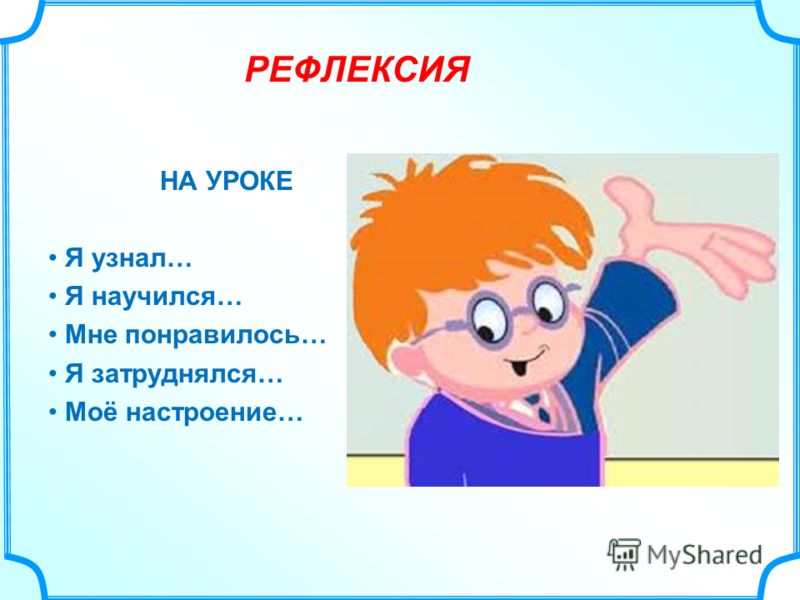 Домашнее заданиеДомашнее заданиеЗаписывают домашнее задание